“粽叶飘香 端午传情”志愿服务活动方案为弘扬民族传统节日文化，进一步拉近了社区与群众之间的距离，使大家真切地感受到了党的温暖和关爱。海棠社区组织志愿者开展“粽叶飘香 端午传情”的活动。为保证活动顺利进行特制定本活动方案。一、活动目的为弘扬民族传统节日文化，进一步拉近了党与群众之间的距离，使大家真切地感受到了党的温暖和关爱。二、活动主题粽叶飘香 端午传情三、活动时间与地点时间：2021年6月10日上午9:00-11:30地点：海棠社区四、活动参加人员海棠社区志愿者活动内容包粽子送粽子六、人员分工活动策划：蒋娇方案制作：严凤材料准备：宋春辉、李建红、许亮现场布置：刘平良、曹阳、李全军、谭银波、方甘霖拍照：鲁斌七、经费预算1、粽  叶：23包×2元/包=46元2、糯  米：45斤× 5元/斤=225 元2.5、包装绳:11根×1元/根=11元4、横幅：80元                                   合计：362元       海棠社区志愿服务站2021年6月8日“粽叶飘香 端午传情”志愿服务活动志愿者招募通知各位社区居民：海棠社区为为弘扬民族传统节日文化，进一步拉近了社区与群众之间的距离，使大家真切地感受到了党的温暖和关爱。海棠社区组织志愿者开展“粽叶飘香 端午传情”的活动。现向社区招募志愿者若干名，欢迎大家积极报名。活动时间：2021年6月10日上午9:00-11:30活动地点：海棠社区俱乐部大厅报名时间：2021年6月8日至6月9日下午5:00  报名电话：8686500联系人：蒋娇特此通知！海棠社区志愿服务站2021年6月8日海棠社区“粽叶飘香 端午传情”志愿服务活动志愿者名单海棠社区志愿服务活动情况登记表序号姓  名性 别类  别服务时长1李阿敏女社区志愿者2.5个小时2李建红女社区志愿者2.5个小时3曹  阳男社区志愿者2.5个小时4许菊英女社区志愿者2.5个小时5严  凤女社区志愿者2.5个小时6刘平良男社区志愿者2.5个小时7李全军男社区志愿者2.5个小时8许  亮女社区志愿者2.5个小时9方甘霖男社区志愿者2.5个小时10谭银波男社区志愿者2.5个小时11蒋  娇女社区志愿者2.5个小时12鲁  斌男社区志愿者2.5个小时13刘  英女社区志愿者2.5个小时14宋春辉女社区志愿者2.5个小时15刘贵连女社区志愿者2.5个小时16陈旺女社区志愿者2.5个小时活动时间2021.2.49:00-12:00活动地点海棠社区俱乐部大厅活动主题粽叶飘香 端午传情粽叶飘香 端午传情粽叶飘香 端午传情参加活动  人 员社区志愿者16人社区志愿者16人社区志愿者16人活动情况小结2021年6月10日上午9:00至11:30，海棠社区组织16名志愿者在社区开展“粽叶飘香 端午传情”的活动。志愿者们边包粽子边叙家常，讲以前的故事。老人们讲到兴致高昂处，还高兴地唱了两句，现场一片欢乐祥和。活动结束后，老人们拿着自己亲手包的粽子，笑得合不拢嘴，纷纷表示：“找到了以前过节的那种气氛！”。随后社区志愿者们将煮好的粽子上门送给社区老党员以及家庭困难的高龄独居老人，并祝他们身体健康，端午安康。此次慰问活动，将党的温暖和关爱传递给了居民群众，进一步拉近了与群众之间的距离，使大家真切地感受到了党的温暖和关爱。2021年6月10日上午9:00至11:30，海棠社区组织16名志愿者在社区开展“粽叶飘香 端午传情”的活动。志愿者们边包粽子边叙家常，讲以前的故事。老人们讲到兴致高昂处，还高兴地唱了两句，现场一片欢乐祥和。活动结束后，老人们拿着自己亲手包的粽子，笑得合不拢嘴，纷纷表示：“找到了以前过节的那种气氛！”。随后社区志愿者们将煮好的粽子上门送给社区老党员以及家庭困难的高龄独居老人，并祝他们身体健康，端午安康。此次慰问活动，将党的温暖和关爱传递给了居民群众，进一步拉近了与群众之间的距离，使大家真切地感受到了党的温暖和关爱。2021年6月10日上午9:00至11:30，海棠社区组织16名志愿者在社区开展“粽叶飘香 端午传情”的活动。志愿者们边包粽子边叙家常，讲以前的故事。老人们讲到兴致高昂处，还高兴地唱了两句，现场一片欢乐祥和。活动结束后，老人们拿着自己亲手包的粽子，笑得合不拢嘴，纷纷表示：“找到了以前过节的那种气氛！”。随后社区志愿者们将煮好的粽子上门送给社区老党员以及家庭困难的高龄独居老人，并祝他们身体健康，端午安康。此次慰问活动，将党的温暖和关爱传递给了居民群众，进一步拉近了与群众之间的距离，使大家真切地感受到了党的温暖和关爱。活动图片文字说明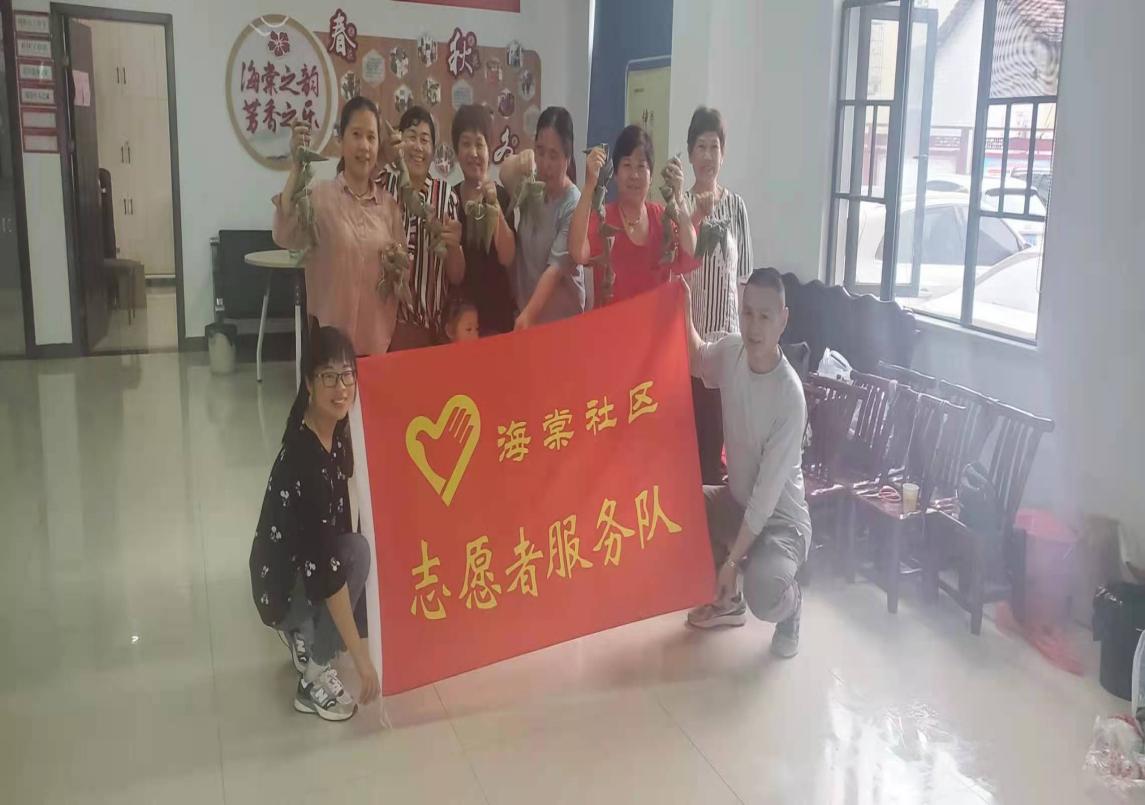 图为：参加活动的部分志愿者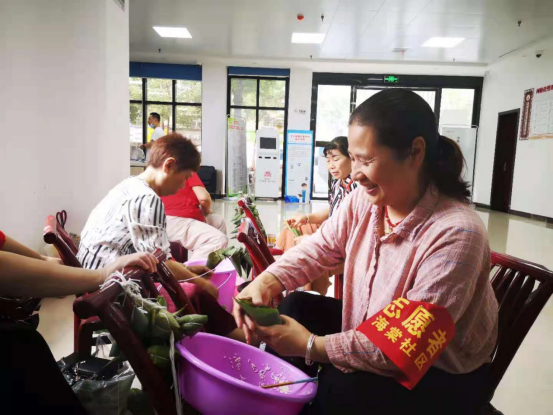 图为：志愿者包粽子活动图片文字说明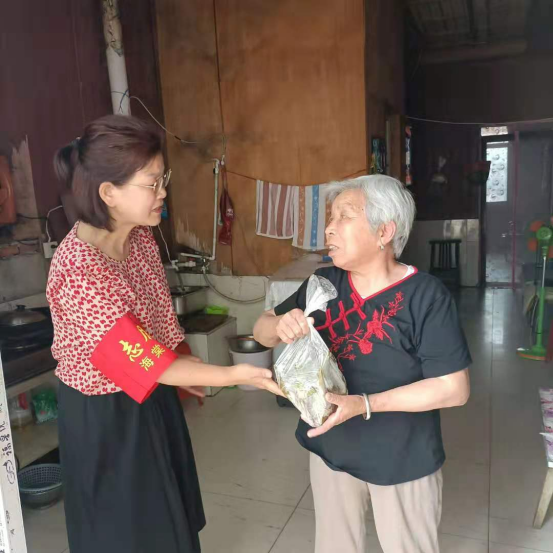 图为：志愿者送粽子给孤寡老人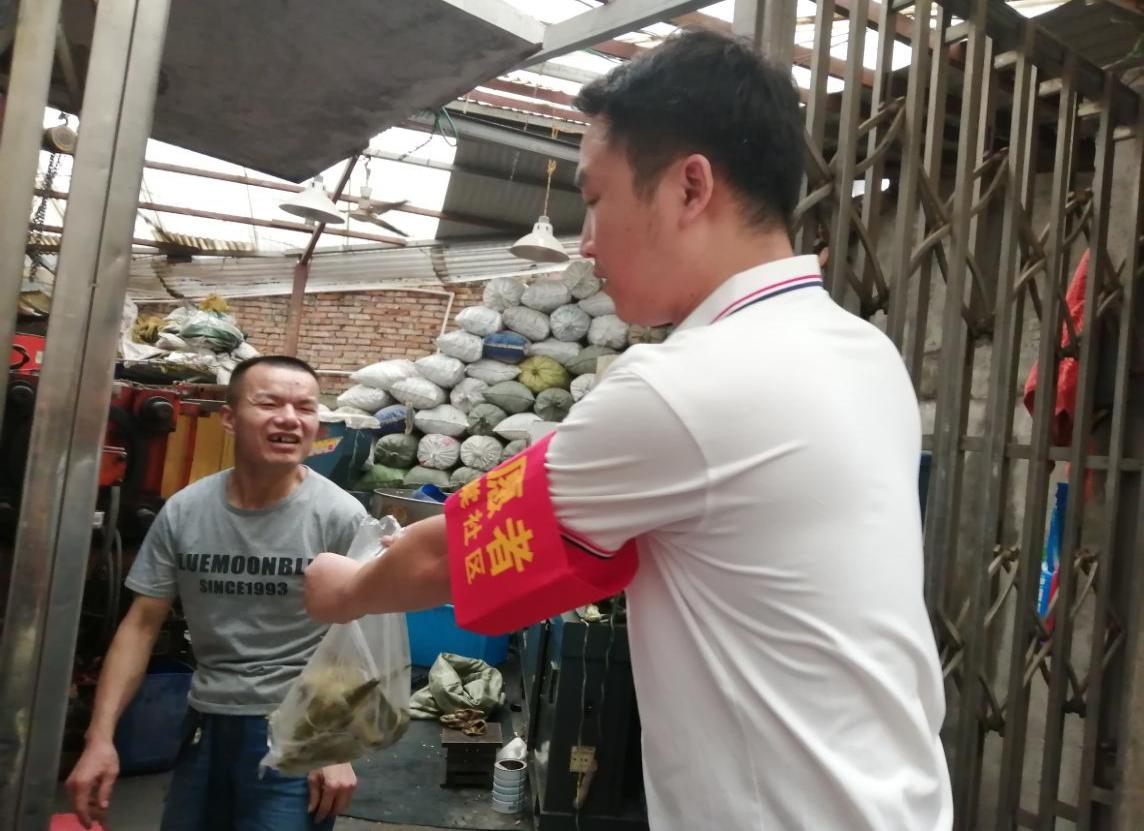 图为：志愿者送粽子给聋哑人